iQ_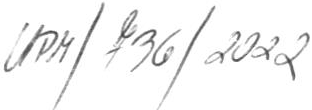 UNIQAPOJISTNÁ SMLOUVAč.2739316056Pojistitel:UNIQA pojišťovna, a.s.Evropská 81O/136 160 00	Praha 6IČ: 49240480Zapsaná v obchodním rejstříku vedeném u Městského soudu v Praze, oddíl B, vložka 2012.Pojistník:Uměleckoprůmyslové museum v Praze17. listopadu 2 110 01 Praha 1 IČ: 00023442Pojištění:Uměleckoprůmyslové museum v Praze17. listopadu 2 110 01 Praha 1 IČ: 00023442Oprávněné osoby: Uměleckoprůmyslové museum v Praze17. listopadu 2110 01 Praha 1IČ: 00023442uzavírají tuto pojistnou smlouvu o pojištění majetkuOdchylně od znění článku 4 Všeobecných pojistných podmínek - obecná část UCZ/14 se ujednává, že pojištění vzniká dnem uvedeným v této pojistné smlouvě.Je-li pojistná smlouva uzavírána po datu počátku pojištění, pojištění vzniká pouze tehdy, pokud pojistník podepíše pojistnou smlouvu nejpozději do 14 dnů od podpisu pojistitelem a neprodleně ji doručí zpět pojistiteli.Strana 1 (celkem 10).	F>ojistná smlouva č. 2739316056UNIQA linka: +420 488  125 1L5	e-maíl: info@uniqa .cz	w ww.un iqa.czUNIQA pojg(ovna, a.s., Evropská 810/136, 160 00 Praha 6, Česká repub lika ,  IČO: 492 40 480, společ nost je zapsána v obc hod ním rejstříku vedeném Městským soudem v Pra ze, oddíl 8, vložka 2012_(Q_ UNIOAPočátek pojištění: Konec pojištění: Změna platná od:Pojistné období:06. 12. 201406. 12. 201721.06.20221 roks automatickým prodlužováním dodatek č.005--- ------ -- ----·---	-Místo pojištění, pokud není níže uvedeno jinak: dle přílohy  č.1Sjednaný rozsah pojištění (pojistná nebezpečí) a předměty pojištění: Základní živelní nebezpečí - v rozsahu čl. 1, odst. 1, VPP UCZ/Živ/14Soubor nemovitostí, vlastních i cizích - budovy vč. stavebních součástí, technického zhodnocení, zpevněné plochy, komunikace, stožáry, oplocení, terénní úpravy, inženýrské sítě   apod.pojistná částka v Kč	pojistná hodnota	spoluúčast v Kč1.300.000.000	nová cena	25.000Soubor movitých věcí, vlastních i cizích - stroje, zařízení, vybavení, písemnosti apod. pojistná částka v Kč	pojistná hodnota	spoluúčast v Kč100.000.000	nová cena	25.000Soubor zásob, vlastních i cizíchpojistná částka v Kč	pojistná hodnota5.222.000	nová cenaspoluúčast v Kč 25.000Soubor cenností, vlastních i cizích - peníze, cennosti, rizikoceniny,  apod.-   pojištění  se  sjednává  na 1.pojistná částka v Kč 120.000pojistná hodnota pojistná částkaspoluúčast v Kč 25.000Věci historické a kulturní hodnoty - pojištění se sjednává na 1. riziko - navýšení pojistné  částky o 11.000.000 Kč na celkovou pojistnou částku 21.000.000 Kčpojistná částka v Kč	pojistná hodnota	spoluúčast v Kč21.000.000	pojistná částka	25.000Pro škody způsobené nepřímým úderem blesku se ujednává maximální roční limit pojistného plnění ve výši 200.000Kč se spoluúčastí  10.000 KčOstatní živelní nebezpečí - v rozsahu čl. 1, odst. 2, písm. a) -e)  VPP  UCZ/Živ/14Soubor nemovitostí, vlastních i cizích - budovy vč. stavebních součástí, technického zhodnocení, zpevněné plochy, komunikace, stožáry, oplocení, terénní úpravy, inženýrské sítě apod.pojistná částka v Kč	pojistná hodnota	spoluúčast v Kč1.300.000.000	nová cena	10.000Strana 2 (celkem 10) PoHstná smlouva č. 2739316056UNIQA linka: +420 488 125 125	e-mail: info@u n iq a.cz	www.uniqa.czUNIQA pojišťovna, a.s., Evropská 810 /136 , 160 00 Praha 6, Česká repub lika, IČO: 492 40 480, společnost je zapsána v obchodním rejstř íku vedeném Městský m soudem v Praze, oddí l B, vložka 2012s_(Q_	UNIQASoubor movitých věcí, vlastních i cizích - stroje, zařízení, vybavení, písemnosti apod. pojistná částka v Kč	pojistná hodnota	spoluúčast v Kč100.000.000	nová cena	10.000Soubor zásob, vlastních i cizíchpojistná částka v Kč	pojistná hodnota5.222.000	nová cenaspoluúčast v Kč 10.000Soubor cenností, vlastních i cizích - peníze, cennosti,  ceniny, apod.-  pojištění se sjednává  na  1. rizikopojistná částka v Kč 120.000pojistná hodnota pojistná částkaspoluúčast v Kč 10.000Věci historické a kulturní hodnoty - pojištění se sjednává na 1. riziko - navýšení pojistné  částky o 11.000.000 Kč na celkovou pojistnou částku 21.000.000 Kčpojistná částka v Kč	pojistná hodnota	spoluúčast v Kč21.000.000	pojistná částka	10.000Pro pojištění ostatních živelních nebezpečí v rozsahu čl. 1, odst. 2, písm. a) - e) VPP UCZ/Živ/14 se sjednává maximální roční limit pojistného plnění ve výši 100.000.000 Kč. Předměty pojištění pod položkou 3 - 5 jsou v rámci sjednaného limitu pojistného plnění pojištěny do výše uvedené pojistné částky.Výše uvedený maximální limit plnění platí pro jednu a všechny pojistné události nastalé během jednoho pojistného roku.Odchylně od VPP se pojištění vztahuje i na škody způsobené atmosférickými srážkami (zatečením) na maximální roční sublimit pojistného plnění ve výši 200.000 Kč se spoluúčastí 10.000 Kč. Atmosférickými srážkami se rozumí voda, která do pojištěného prostoru prosákla nebo vnikla prudkým deštěm, tajícím sněhem nebo ledem. Pojištění se nevztahuje na vniknutí srážkové vody do pojištěného prostoru nedostatečně uzavřenými okny, venkovními dveřmi nebo jinými zjevnými otvory.Katastrofická  pojistná nebezpečí - v rozsahu čl. 1,   odst. 2, písm.  f), VPP UCZ/Živ/14Soubor nemovitostí, vlastních i cizích - budovy vč. stavebních součástí, technického zhodnocení, zpevněné plochy, komunikace, stožáry, oplocení, terénní úpravy, inženýrské sítě apod.pojistná částka v Kč	pojistná hodnota	spoluúčastv  Kč1.300.000.000	nová cena	10.000Soubor movitých věcí, vlastních i cizích - stroje, zařízení, vybavení, písemnostiapod. pojistná částka v Kč	pojistná hodnota	spoluúčast v Kč100.000.000	nová cena	10.000Soubor zásob, vlastních i cizíchpojistná částka v Kč	pojistná hodnota5.222.000	nová cenaspoluúčast v Kč 10.000Strana 3 (celkem 10) Pojistná smlouva č. í1739316056UNIQA linka: +420 488 125 125	e-mail: info@uniqa.cz	www.uniqa .czUNIQA pojišťovna, a.s., Evropská 810 /136, 160 00 Praha 6, Česká republika, IČO: 492 40 480, společnost je zapsána v obchodním rejst1íku vedeném Městským soudem v Praze, oddí l B, vložka 2012_(Q_	UNIQASoubor cenností, vlastních i cizích - peníze, cennosti, ceniny, apod.- pojištění  se sjednává  na 1.  rizikopojistná částka v Kč 120.000pojistná hodnota pojistná částkaspoluúčast v Kč 10.000Věci historické a kulturní hodnoty - pojištění se sjednává na 1. riziko - navýšení  pojistné částky o 11.000.000 Kč na celkovou pojistnou částku 21.000.000 Kčpojistná částka v Kč	pojistná hodnota	spoluúčast v Kč21.000.000	pojistná částka	10.000Pro pojištění katastrofických pojistných nebezpečí v rozsahu čl. 1, odst. 2, písm. f) VPP UCZ/Živ/14 se sjednává maximální roční limit pojistného plnění ve výši 100.000.000 Kč. Předměty pojištění pod položkou 3 - 5 jsou v rámci sjednaného limitu pojistného plnění pojištěny do výše uvedené pojistné částky.Výše uvedený maximální limit plnění platí pro jednu a všechny pojistné události nastalé během jednoho pojistného roku.Vodovodní škody -   v rozsahu čl.1, odst. 3, VPP UCZ/Živ/14Soubor nemovitostí, vlastních i cizích - budovy vč. stavebních součástí, technického zhodnocení, zpevněné plochy, komunikace, stožáry, oplocení, terénní úpravy, inženýrské sítě   apod.pojistná částka v Kč	pojistná hodnota	spoluúčast v Kč1.300.000.000	nová cena	10.000Soubor movitých věcí, vlastních i cizích - stroje, zařízení, vybavení, písemnosti apod. pojistná částka v Kč	pojistná hodnota	spoluúčast v Kč100.000.000	nová cena	10.000Soubor zásob, vlastních i cizíchpojistná částka v Kč	pojistná hodnota5.222.000	nová cenaspoluúčast v Kč 10.000Soubor cenností, vlastních i cizích - peníze, cennosti, ceniny, apod.- pojištění  se  sjednává na 1. rizikopojistná částka v Kč 120.000pojistná hodnota pojistná částkaspoluúčast v Kč 10.000Věci historické a kulturní hodnoty - pojištění se sjednává na 1. riziko - navýšení pojistné  částky o 11.000.000 Kč na celkovou pojistnou částku 21.000.000 Kčpojistná částka v Kč	pojistná hodnota	spoluúčast v Kč21.000.000	pojistná částka	10.000Pro pojištění vodovodních škod v rozsahu čl. 1, odst. 3, VPP UCZ/Živ/14 se sjednává maximální roční limit pojistného plnění ve výši 100.000.000Kč. Předměty pojištění pod položkou 3 - 5 jsou v rámci sjednaného limitu pojistného plnění pojištěny do výše uvedené pojistné částky.Výše uvedený maximální limity plnění platí pro jednu a všechny pojistné události nastalé během jednoho pojistného roku.UNIQA  linka: +420 488Strana 4 (celkem 10) Pojistná smlouva č. ;1739316056125 125	e-mail: m fo@urnqa.czwww.un iqa. cz	(UNIQA poji šťovna, a.s., Evropská 810/ 136, 160 00 Praha  6,  Česká republika, IČO: 492 40 48, 0 spolec'.nost je zapsána v obchod ním rejstfíku vedeném Městským soudem v Praze, odd íl B, vložka 2012JQ_UNIQAKrádež vloupáním a loupežné přepadení v místě pojištění - v rozsahu čl. 1, odst. 1, písm. a) - b), VPP UCZ/Odc/14 a DPP LIM/14Soubor nemovitostí, vlastních i cizích - budovy vč. stavebních součástí, technického zhodnocení, zpevněné plochy, komunikace, stožáry, oploceni, terénní úpravy, inženýrské sítě apod - pojištění se sjednává na 1. rizikopojistná částka v Kčpojistná hodnotaspoluúčast v Kč1.000.000	nová cena	5.000Soubor movitých věcí, vlastních i cizích - stroje, zařízení, vybavení apod. včetně věcí historické a kulturní hodnoty -  pojištění se sjednává na 1. rizikopojistná částka v Kč	pojistná hodnota10.000.000	nová cenaspoluúčast v Kč 5.000Soubor zásob, vlastních i cizích -  pojištění se sjednává na 1. rizikopojistná částka v Kč	pojistná hodnota	spoluúčast v Kč1.000.000	nová cena	5.000Soubor cenností, vlastních i cizích - peníze, cennosti, ceniny apod.- pojištění se sjednávána 1. riziko pojistná částka v Kč	pojistná hodnota	spoluúčast v Kč120.000	pojistná částka	5.000Vandalismus - v rozsahu čl.1, odst. 1, písm. d), VPP UCZ/Odc/141. Pojištěný majetek viz. výše současně pojištěný na základníživelní nebezpečí - pojištění se sjednává na 1. rizikopojistná částka v Kč	pojistná hodnota	spoluúčast v Kč1.000.000	nová cena	5.000Pro pojištění spreJeru se sjednává maximální roční limit pojistného plnění ve výši 100.000 Kč se spoluúčastí 5.000Kč.Poškození nebo zničení skla - v rozsahu VPP UCZ/Skl/141. Sklo vlastní - pojištění se sjednává na 1. riziko pojistná částka v Kč	pojistná hodnota100.000	nová cenaspoluúčast v Kč 1.000Poškození nebo zničení elektronických zařízení - v rozsahu VPP UCZ/Ele/14Soubor kancelářské a výpočetní techniky a přenosných elektronickýchzařízení, vlastních i cizích - notebooky, fotoaparáty, apod. - pojištění se sjednává na 1. rizikopojistná částka v Kč	pojistná hodnota300.000	nová cenaspoluúčast v Kč 5.000Strana 5 (celkem 10)Poiislná smlouva č. ;27393 1 6056UNIQA linka: +42 0 488 125 TL S	e-maíl: mfo@uniqa. cz	w ww.u niqa.czUNIQA pojišťovna, a.s., Evrops ká 810/136, 160 00 Prah a 6,  česká republika,  IČO: 492 40 480,      společnost  je zapsána v obchodním rejstříku   vede n ém  M ěstským soudem   v Praze, oddfl B, vložka 2012_!Q_	UNIQAElektronika vlastní - EZS,EPS,CCTV a systém měření a regulace na adrese pozemek 2392/1 a 7, Praha 13 Stodůlky ulice Červeňanskéhopojistná částka v Kč	pojistná hodnota20.000.000	nová cenaspoluúčast v Kč 5.000Celkové roční pojistnéŽivelní pojištění: Odcizení: Vandalismus: Pojištění skla: Pojištění elektroniky:315.332,- Kč41.020,- Kč5.000,- Kč3.000,- Kč54.500,- KčSpolečná a závěrečná ustanoveníRoční pojistné: Obchodní sleva: Upravené pojistné: Způsob placení: Splátka pojistného:418.852,- Kč10%376.967,- Kččtvrtletně (bez přirážky) 94.242,- KčAlikvotní pojistné za období 21.6. - 5.9.2022 činí 683,- Kč a je splatné k 1.7.2022. Splatnost pojistného: 6.12., 6.3., 6.6. a 6.9. (den a měsíc běžného roku).Pojistník bere na vědomí, že pojistitel může upravit výši pojistného v důsledku elektronického zpracování dat až o 1%, aniž by to bylo považováno za protinávrh podle čl. 4, odst. 4.3 VPP UCZ/14.Sleva za příznivý škodní průběh:Pod podmínkou, že pojistník ve lhůtě šesti měsíců od skončení pojistného roku, resp. vyhodnocovaného období, uplatní nárok, vrátí pojistitel pro následující pojistný rok při splnění dále uvedených podmínek část pojistného pojistníkovi zpět dle následující tabulky (dále jen bonifikaci).Reálný škodní průběhdo 10% do20% do 30%Sleva 10%7%4%Reálným škodním průběhem za hodnocenou dobu pojištění (za pojistný neboli upisovací rok) se rozumí poměr výše zaplacených a výše nahlášených (dosud nezaplacených) pojistných událostí vždy od počátku pojištění až do konce hodnoceného období k výši spotřebovaného pojistného včetně vyplacenéStrana 6 (celkem 10) Pojistnásmlouva č. 2739316056UNIQA linka: +420 488 125 125	e-mail: info@uniqa.cz	www.uniqa.czUNIQA pojišťovna, a.s., Evropská 810/136, 160 00 Praha 6, Česká repub lik a, IČO: 492 40 480, spolec'.nost je zapsána v obchodním rejstříku vedeném Městským soudem v Praze, oddíl B, vložka 2012_(Q_  UNIQAbonifikace za předchozí pojistný rok (t.j. poměrný díl pojistného odpovídající počtu uplynulých dnů) od počátku do konce hodnoceného období.Podmínkou pro vyplacení bonifikace je uhrazení předepsaného pojistného  v  daném  pojistném roce, resp. za vyhodnocované období. Nárok nevznikne při ukončení platnosti pojistné  smlouvy  před  uplynutím celého pojistného roku, resp. doby dané platnou pojistnou smlouvou.Přesáhne-li škodní průběh za pojistný rok 55%, nevzniká nárok na bonifikaci ani v roce následujícím, i kdyby pro ni jinak byly splněny předpokladyMakléřská doložkaPojištěný pověřil makléřskou společnost MARSH, s.r.o. vedením (řízením) a spravovanim  jeho pojistného zájmu. Obchodní styk, který se bude týkat této smlouvy, bude prováděn výhradně prostřednictvím tohoto zplnomocněného makléře (MARSH, s.r.o.), který je oprávněn přijímat smluvně závazná opatření, prohlášení a rozhodnutí  smluvních  partnerů.Pojistné  bude placeno na účet zplnomocněného makléře.Za termín úhrady se považuje den, kdy byla částka připsána na účet zplnomocněnéhomakléře.Způsob likvidace pojistných událostí:V případě vzniku pojistné události se neprodleně obraťte na našeho prodejního poradce (makléře), který s Vámi pojištění sjednal, případně na nejbližší pracoviště UNIQA pojišťovny, a.s. nebo na telefonnílinku 488 125 125. Při každém jednání uveďte číslo pojistné smlouvy, které je zároveň variabilnímsymbolem.SANKČNÍ DOLOŽKABez ohledu na všechna ostatní ustanovení této smlouvy pojistitel neposkytne pojistné plnění či  jakékolivjiné plnění z pojištění, pokud by takový postup byl v rozporu s ekonomickými,  obchodními  nebo  finančními sankcemi a/nebo embargy Rady bezpečnosti OSN, Evropské unie nebo jakýmikoliv vnitrostátními právními předpisy či právními předpisy Evropské unie, které se vztahují na  účastníky tohoto pojištění. To platí také pro hospodářské, obchodní nebo finanční sankce a/nebo embarga vydaná Spojenými státy americkými nebo jinými zeměmi, není-li to v rozporu s právními předpisy Evropské unie nebo vnitrostátními právními předpisy. Výše uvedené se použije obdobně i pro zajistné smlouvy.Doložka - vyloučení krytí infekčních onemocněníSmluvní strany se dohodly, že pojištění se kromě výluk uvedených ve Všeobecných pojistných podmínkách,  doložkách  nebo  ujednáních  pojistné  smlouvy  nevztahuje  ani  na  žádné  ztráty,  škody, nároky, náklady, výdaje nebo jiné částky či hodnoty, které jsou přímo či nepřímo způsobené nebo vyplývají z infekčníchonemocnění nebo jakékoliv látky, činidla nebo přísady způsobující takové infekční onemocnění, nebo ze strachu z nebo hrozby (ať už skutečné nebo tak vnímané) infekčních onemocnění nebo látky, činidla nebo přísady způsobující takové infekční onemocnění (dále jen "příčina") nebo které jsou této příčině připisované, jakýmkoliv způsobem s touto příčinou spojené nebo vyskytující se souběžně nebo v jakémkoliv pořadí s touto příčinou.Strana 7 (celkem 10) Pofa;tná smlouvač. i 739316056UNIQA linka: +420 488 125 125	e-maíl: info@uniqa. cz	www.uniqa.czUNIQA pojiJťovna, a.s., Evropská 810/ 136, 160 00 Praha 6, Česká republika , IČO : 492 40 480, spolelnost  je zapsána v obchodním rejstffku  vedeném M ěstským  soudem v Praze, oddíl B,  vložka 2012_(Q_  UNIQATato výluka se však neuplatní v případě, kdy škoda spočívá ve fyzickém poškození pojištěného majetku, tj. jeho zničení, poškození nebo ztrátu a /nebo ve ztrátě majetku v  důsledku  působení  pojistného nebezpečí sjednaného v pojistné smlouvě nebo jde o následnou škodu způsobenou pojištěnému v souvislosti s přerušením provozu z důvodu vzniku škody na věci -  pojištěném majetku.Pro účely této doložky se za ztráty, škody, nároky, náklady, výdaje nebo jiné částky či  hodnoty,  považují také jakékoli náklady na vyčištění, detoxikac,i odstraněn,í sledování  nebo testování:Infekčního  onemocněn,í nebojakéhokoliv majetku pojištěného podle této pojistné smlouvy, ovlivněného takovým infekčním onemocněním.Definice infekčního onemocnění je stanovena příslušnými obecně závaznými právními předpisy platnými na území české republiky nebo na území země, pro kterou byla sjednána územní platnost pojištění.Všechny ostatní podmínky a výluky pojistné smlouvy zůstávají beze změny.Pojistná smlouva obsahuje 9 listů a přílohu č.1. V Praze, dne 20.6.2022Prohlašuji, že mi byly poskytnuty v dostatečném předstihu před uzavřením pojistné smlouvy přesným, jasným a srozumitelným způsobem, písemně a v českém jazyce informace o pojistném vztahu a o zpracování osobních údajů pro účely tohoto pojistného vztahu, že jsem byl seznámen s obsahem všech souvisejících pojistných podmínek (viz výše), které jsem převzal. Prohlašuji, že pojistná smlouva na uzavření pojištění odpovídá mému pojistnému zájmu, mým pojistným potřebám a požadavkům, že všechny mé dotazy, které jsem položil pojistiteli nebo jím pověřenému zástupci, byly náležitě zodpovězeny  a že s rozsahem a podmínkami pojištění jsem srozuměn/a.Ochrana osobních údajů získaných v souvislosti s uzavřením a plněním této smlouvy se řídí nařízením Evropského parlamentu a Rady (EU) 2016/679 ze dne 27. dubna 2016, o ochraně fyzických osob v souvislosti se zpracováním osobních údajů a o volném pohybu těchto údajů a o zrušení směrnice 95/46/ES(obecné nařízení o ochraně osobních údajů). Pojistník je povinen pojištěného, resp. pojištěné, jakož i všechny další oprávněné třetí osoby, řádně a včas informovat o zpracování jejich osobních údajů v souvislosti s uzavřením a plněním této smlouvy, o jejich souvisejících právech a dalších relevantních skutečnostech vymezených v článku 13, resp. v článku 14 obecného nařízení o ochraně osobních úd ajů, a sice poskytnutím samostatné listiny obsahující informace o zpracování osobních údajů dle článku 13, resp. článku 14 obecného nařízení o ochraně osobních údajů, a to poskytnutím stejnopisu listiny označené jako „Informaceo zpracování osobních údajů" nebo jiným vhodným způsobem.Souhlasím s tím, aby pojistitel uvedl mé jméno/název v seznamu významných klientů, se kterými uzavřel příslušná pojištění (bez uvedení další specifikace pojištění). Toto prohlášení je činěno pro účely § 128 zákona č. 277/2009 Sb. v platném znění.UNIQA linka: +420 488Strana 8 (celkem 10) PoHstná smlouva č. 2739316056125 125	e-maíl: info@uniq  a.czwww.uniqa. czUNIQA pojišťovna, a.s., Evropská 810/ 13, 6  160 00 Praha,6  Česká republika,    IČO: 492 40 480, spolet no st je zapsána v obchodním rejstfíku  vedeném Městským soudem v Praze, oddíl B, vložka 2012. .'	._(Q_  UNIQASouhlasím s tím, aby pojistitel uvedl mé jméno/název v seznamu významných klientů, se kterými uzavřel příslušná pojištění (bez uvedení další specifikace pojištění). Toto prohlášení je činěno pro účely § 128 zákona č. 277/2009 Sb. v platném znění.Potvrzuji, že souhlasím s níže uvedenými všeobecnými pojistnými podmínkami, a že jsem převzal níže uvedené dokumenty, které tvoří nedílnou součást této pojistné smlouvy:Informace o zpracování osobních údajů Pojistné podmínky:UCZ/14	UCZ/Živ/14     UCZ/Odc/14     LIM/14	UCZ/Skl/14      UCZ/Ele/14Umě feckop   myso/ v éMuseum of Dccor    .    'Tluseu,,.., v P0  a1F•lUlice 17 I     at,ve t,,-+-c5 1n , ..    IStOí)adu2   J	.	,, )l	)Podate nl a@l l p   .Q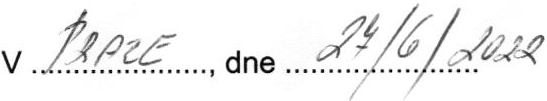 ......................UL-'--	v...........................Zpracoval:	Ing. Pavla Řežábková.............................R jistníkStrana 9 (celkem 10) PojLstná smlouva č. ;?739316056UNIQA linka: +420 488 125 125	e-mail: info@uniqa.cz	www.uniqa.czUNIQA poji ťovna, a.s., Evropská 810/ 136, 160 00 Praha 6, <'.eská republika, IČO: 492 40 480, spolec'.nost je zapsána v obch odním rejstřlku vedeném Městským soudem v Praze, oddíl B, vložka 2012I     •_(Q_	UNIQAPříloha č.1 k pojistné smlouvě č. 2739316056Místa pojištění:	1) 17. Listopadu 2, Praha 1Zámek Kamenice, nám CSA 1, Kamenice nad LipouBrandýs nad Labem, Na celné 405Mělník,  Chlumín č.p. 1Stehelčeves, Na lázni 22Depozitář Celákovice , Masarykova ul. 125, Celákovicepozemek 2392/1 a 7, Praha 13 Stodůlky ulice CerveňanskéhoBauerova vila v Libodřicfch, Libodřice 111, okr. Kolína další lokality na území CR, která pojistník/ pojištěný po právu užíváStrana 10 (celkem 10) Pojistná smlouva č. ;!739316056UNIQA linka: +420 488 125 125	e-mail: mfo@uniqa. cz	www.uniqa.czUNIQA pojiUovna, a.s., Ev ropská 810 /136, 160 00  Praha 6, česká  republika, IČO: 492 40 480,společnost  je zapsána  v obchodním  rejstříku  vedeném  Městským soudem v Praze, oddíl B, vložka  2012..,	.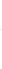 MARSH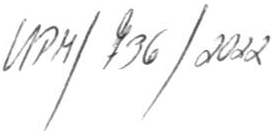 Záznam  z jednáníDle § 79 zákona č. 170/2018 Sb., o distribuci pojištění a zajištěníZprostředkovatelMARSH, s.r.o.Sídlo: Vinohradská  2828/151, Žiž kov, 130 00 Praha 3rč: 45306541Jednající pracovník: Edita Pažoutová (Dále jen „mak lé ř..)Zájemce o pojištění/ KlientNázev: Umělec koprůmyslové muzeum v Praze Sídlo: 17. lis topadu 2, 11O 00  Praha 1IČ: 00023442Zastoupen: Václav Mráček (Dále jen  ,zájemce' )Tento záznam z jednání zachycuje požadavky, cí le a potřeby zájemce o pojištění so uvisející se zprostředko vaným  pojiš těním,  doporučení  mak lé ře   a   důvody,   na   kterých   makléř  zaklá d á   svá do poručení pro  výběr daného  pojistného   produktu.Jednání makléře se zájemcemNa základě požadavku klienta na pojištění uměleckých předmětů viz mail z 9.6. došlo k úpravě PS (navýšení PČ  v živelním  pojištění a nová adresa).Potřeby, cíle a požadavky zájemce na pojištěníMakléř  připravil dle   podkladů  zís kaných od zájemce  návrh dodatku .Doporučení makléřeSjednat pojiš těn í.Stránka 2Zájemce prohlaš uje, že doporučený pojistný program odpovídá jeho požadavkům a potřebám. Zájemce si je vědom, že tento záznam z jednání byl vyhotoven na základě jím poskytnutých informací. Zájemce potvrzuje, že zaznamenané informace odpovídají jeho pojistným potřebám a požadavkům a že mu makléř zodpověděl jeho případné dotazy. Zájemce si je také vědom, že informace, které během zprostředkování pojištění neuvedl, nemohou být zazname nány a ani zohledněny v doporučení makléře a že tyto chybějící informace mohou mít vliv na doporučení vhodného produktu nebo pojištění.V  Praze  dne  I 0.6.2022Um ě l eckoprůmyslovémuseuri v Pr,J?c) Mu  seu'Tl of MakléřZájemce	/MARSH  s r o   záp,s do OR vedeného Městským soudem v Praze  oddíl C  vloika 7847   ze dne 12 3  1992SOLUTIONS„ DEFINED. DESIGNED, AND DEL VERED	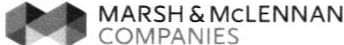 Peněžní ústav:Citibank Europe pic organizační složka, Evropská 178, Praha  6Číslo účtu:2049900308Kód banky:2600Konstantní symbol:3558Variabilní symbol:2739316056